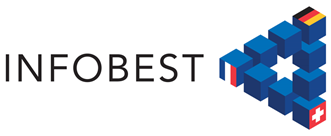 	23/03/2020INFOBEST met en ligne des informations "COVID-19" transfrontalièresLe réseau franco-germano-suisse des quatre instances d'information et de conseil pour les questions transfrontalières a complété son offre de service en ligne par une rubrique spéciale dédiée aux informations concernant les mesures exceptionnelles liées au Covid-19 dans notre région transfrontalière.Le contenu est intégralement bilingue, répond à de très nombreuses demandes de travailleurs frontaliers et personnes se déplaçant habituellement d'un pays à l'autre, et sera complété et actualisé en continu.Nous vous invitons donc à vous connecter régulièrement à notre sitewww.infobest.eu/fr/ou directement à l’adressehttps://www.infobest.eu/fr/themes/article/covid-19-informations-transfrontalieres/.Les INFOBESTs soulignent parallèlement que seules les informations officielles essentielles éditées par chaque pays peuvent faire foi et devraient être consultées avant chaque passage de frontière :pour la France :​www.gouvernement.fr/info-coronaviruspour l’Allemagne :www.bundespolizei.de/Web/DE/04Aktuelles/01Meldungen/2020/03/200317_faq.htmlpour la Suisse :www.bag.admin.ch/bag/fr/home/krankheiten/ausbrueche-epidemien-pandemien/aktuelle-ausbrueche-epidemien/novel-cov.htmlEnfin, compte tenu de la situation, les INFOBESTs restent fermées au public pour une durée indéterminée mais les différentes équipes continuent de répondre aux questions, concrètes et détaillées, qui leur sont posées par courriel. Les permanents du réseau vous souhaitent bon courage et bonne santé.Nous restons à votre disposition pour toute information complémentaire :INFOBEST PALMRAIN							INFOBEST Vogelgrun/BreisachPont du Palmrain								Ile du RhinF-68128 Village-Neuf							F-68600 Vogelgrunpalmrain@infobest.eu							vogelgrun-breisach@infobest.euINFOBEST Kehl/Strasbourg						INFOBEST PAMINARehfusplatz 11								2 rue du Gal Mittelhauser
D-77694 Kehl am Rhein							F-67630 Lauterbourgkehl-strasbourg@infobest.eu						infobest@eurodistrict-pamina.eu